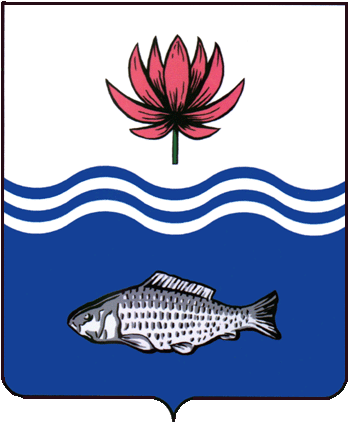 АДМИНИСТРАЦИЯ МО «ВОЛОДАРСКИЙ РАЙОН»АСТРАХАНСКОЙ ОБЛАСТИПОСТАНОВЛЕНИЕО предоставлении в собственность(бесплатно) земельного участка по адресу:Астраханская обл., Володарский р-н,п. Винный, ул. Набережная, д. 7 «ж»для ведения личного подсобного хозяйстваВ связи с обращением Исовой Румии Иргалиевны, в соответствии с пунктом 6 статьи 39.5 Земельного Кодекса РФ, пунктом 1 части 1 статьи 3 Закона Астраханской области № 7/2008-03 от 04.03.2008 г. «Об отдельных вопросах правового регулирования земельных отношений в Астраханской области», администрация МО «Володарский район»ПОСТАНОВЛЯЕТ:1.Предоставить Исовой Румие Иргалиевне, 17.03.1976 г.р. (паспорт 1200 № 097794, выдан Отделом внутренних дел Володарского района Астраханской области, 27.02.2001г., адрес постоянного места жительства: Астраханская область, Володарский район, п. Винный, ул. Набережная, 15) в общую долевую собственность (бесплатно) земельный участок из категории «земли населенных пунктов», площадью 600 кв. м., с кадастровым номером 30:02:050101:1104, расположенный по адресу: Астраханская область, Володарский район,                                  п. Винный, ул. Набережная, д. 7 «ж», для ведения личного подсобного хозяйства.2.Исовой Румие Иргалиевне:2.1.Заключить с администрацией МО «Володарский район» и зарегистрировать в Володарском отделе Управления Федеральной службы государственной регистрации, кадастра и картографии по Астраханской области дополнительное соглашение о расторжении договора аренды земельного участка от 14.09.2010 г. № 321.2.2.Зарегистрировать право собственности на земельный участок в Володарском отделе Управления Федеральной службы государственной регистрации, кадастра и картографии по Астраханской области.2.3.Ежегодно вносить причитающийся размер земельного налога в установленные сроки.2.4.При эксплуатации объекта руководствоваться действующим законодательством РФ.2.5.При перемене места жительства сообщить в ИФНС по Астраханской области (по месту регистрации).3.Постановление администрации МО «Володарский район» от 09.09.2010 г. № 1314 «О предоставлении в аренду земельного участка по адресу: пос. Володарский, пос. Винный, ул. Некрасова 10, для ведения личного подсобного хозяйства с правом возведения жилых и нежилых строений» считать утратившим силу.4.Отделу земельных и имущественных отношений, жилищной политики администрации МО «Володарский район» внести соответствующие изменения в учетную и справочную документацию.5.Контроль за исполнением настоящего постановления оставляю за собой.И.о. заместителя главыпо оперативной работе 						Р.Т.Мухамбетовот 22.10.2020 г.N 1244